Review questions for Demand and Supply E17	     1.	Which of the following affects the supply of a product?	E21	2.	Why is the demand for electricity in Clarksville inelastic?E19	      5.	  A government-imposed price control at $60 is a	E17	       6.	  Mr. Smith had four slices of the “heart attack” pizza at the Blackhorse pub recently. He enjoyed each piece of pizza less than the one he ate just before it. Mr. Smith’s experience at the Blackhorse reflects this economic concept.	E21	     7.	  Which of these products are likely to have inelastic demand?	E11	    8.	  If the price of an item rises, quantity demanded usually	E17	    9.	  Which of the following affects the demand of a product?Aprice of raw material and wagesBchanges in a consumer’s incomeCavailability of substitute productsDchanges in the price consumers are willing to payAbecause electricity is a necessityBbecause electricity has many close substitutesCbecause electricity does not have any complementary goodsDbecause electricity is supplied by several companies in Clarksville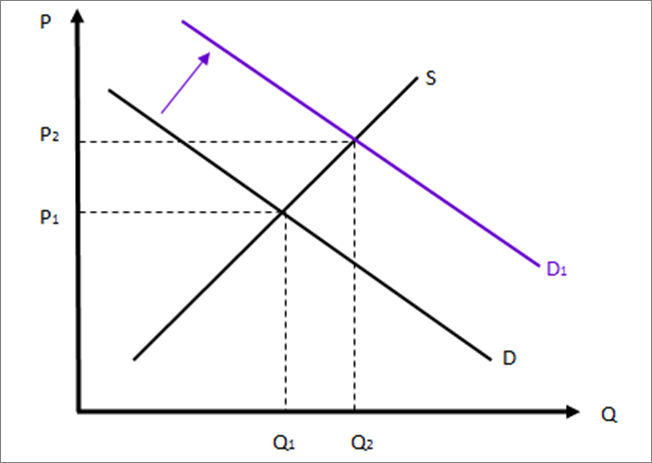 	E16	3.	Which market condition is shown in the graph above?	E18	4.	Which factors could have caused the change in market conditions shown in the graph above?Aprice floor.Bprice ceiling.Cprice shortage.Dequilibrium price.Alaw of demandBreal income effectCsubstitution effectDlaw of diminishing marginal utilityAsoap, gasoline, eggsBfast food, ice cream, vacationCMountain Dew, Dr. Pepper, RCDname brand cereal, organic foods, junk foodAfalls.Brises.Cremains unchanged.Dreflects the presence of new suppliers.Anumber of firms in an industryBincrease in population of an areaCincrease in tariffs on the productDdecrease in taxation on production